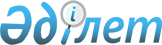 О внесении изменений в решение Уральского городского маслихата от 23 декабря 2020 года №56-3 "О городском бюджете на 2021-2023 годы"Решение Уральского городского маслихата Западно-Казахстанской области от 31 марта 2021 года № 3-4. Зарегистрировано Департаментом юстиции Западно-Казахстанской области 1 апреля 2021 года № 6905
      В соответствии с Бюджетным кодексом Республики Казахстан от 4 декабря 2008 года, Законом Республики Казахстан от 23 января 2001 года "О местном государственном управлении и самоуправлении в Республике Казахстан" Уральский городской маслихат РЕШИЛ:
      1. Внести в решение Уральского городского маслихата от 23 декабря 2020 года №56-3 "О городском бюджете на 2021-2023 годы" (зарегистрированное в Реестре государственной регистрации нормативных правовых актов за №6598, опубликованное 31 декабря 2020 года в Эталонном контрольном банке нормативных правовых актов Республики Казахстан) следующие изменения:
      пункт 1 изложить в следующей редакции: 
      "1. Утвердить городской бюджет на 2021-2023 годы согласно приложениям 1, 2 и 3 соответственно, в том числе на 2021 год в следующих объемах:
      1) доходы – 23 361 073 тысячи тенге:
      налоговые поступления – 10 657 715 тысяч тенге;
      неналоговые поступления – 271 187 тысяч тенге;
      поступления от продажи основного капитала – 4 806 154 тысячи тенге;
      поступления трансфертов – 7 626 017 тысяч тенге;
      2) затраты – 29 168 149 тысяч тенге;
      3) чистое бюджетное кредитование – -141 729 тысяч тенге:
      бюджетные кредиты – 0 тенге; 
      погашение бюджетных кредитов – 141 729 тысяч тенге;
      4) сальдо по операциям с финансовыми активами – 0 тенге:
      приобретение финансовых активов – 0 тенге;
      поступления от продажи финансовых активов государства – 0 тенге;
      5) дефицит (профицит) бюджета – -5 665 347 тысяч тенге;
      6) финансирование дефицита (использование профицита) бюджета – 5 665 347 тысяч тенге:
      поступления займов – 8 767 708 тысяч тенге;
      погашение займов – 7 612 878 тысяч тенге;
      используемые остатки бюджетных средств – 4 510 517 тысяч тенге.";
      пункт 6 изложить в следующей редакции:
      "6. Учесть, что в городском бюджете на 2021 год предусмотрены целевые трансферты из вышестоящего бюджета:
      республиканского бюджета в общей сумме 1 890 113 тысяч тенге:
      на выплату государственной адресной социальной помощи – 789 036 тысяч тенге;
       на гарантированный социальный пакет, в том числе на обеспечение продуктово-бытовыми наборами в связи с чрезвычайным положением – 174 918 тысяч тенге;
      на введение стандартов оказания специальных социальных услуг – 1 420 тысяч тенге;
      на оказание специальных социальных услуг престарелым и инвалидам в условиях полустационара и в условиях на дому – 67 850 тысяч тенге;
      на оказание специальных социальных услуг жертвам торговли людьми – 7 231 тысяча тенге;
      на оказание специальных социальных услуг жертвам бытового насилия – 1 567 тысяч тенге;
      на увеличение норм обеспечения инвалидов обязательными гигиеническими средствами – 118 007 тысяч тенге;
      на оказание услуг специалиста жестового языка – 33 468 тысяч тенге;
      на расширение перечня технических вспомогательных (компенсаторных) средств – 62 897 тысяч тенге;
      на обеспечение катетерами одноразового использования детей инвалидов с диагнозом Spina bifida – 177 тысяч тенге;
      на частичное субсидирование заработной платы – 15 297 тысяч тенге;
      на молодежную практику – 196 898 тысяч тенге;
      на предоставление государственных грантов на реализацию новых бизнес-идей – 112 596 тысяч тенге;
      на общественные работы – 129 596 тысяч тенге;
      на установление доплат к заработной плате работников, предоставляющих специальные социальные услуги в государственных организациях социальной защиты населения – 58 579 тысяч тенге;
      на установление доплат к должностному окладу за особые условия труда в организациях культуры и архивных учреждениях управленческому и основному персоналу государственных организаций культуры и архивных учреждений – 120 576 тысяч тенге;
      областного бюджета в общей сумме 2 334 049 тысяч тенге:
      на предоставление государственных грантов на реализацию новых бизнес-идей – 23 919 тысяч тенге;
      на краткосрочное профессиональное обучение по востребованным на рынке труда квалификациям и навыкам – 10 847 тысяч тенге;
      на проект "Первое рабочее место" – 467 тысяч тенге;
      на проектирование и (или) строительство, реконструкцию жилья коммунального жилищного фонда – 818 734 тысячи тенге;
      на проектирование, развитие и (или) обустройство инженерно-коммуникационной инфраструктуры – 504 447 тысяч тенге;
      на развитие системы водоснабжения и водоотведения – 130 720 тысяч тенге; 
      на развитие транспортной инфраструктуры – 694 915 тысяч тенге;
      на предоставления жилищных сертификатов как социальная помощь – 150 000 тысяч тенге;
      Национального Фонда Республики Казахстан в общей сумме 3 401 850 тысяч тенге:
       на проектирование и (или) строительство, реконструкцию жилья коммунального жилищного фонда – 826 943 тысячи тенге;
      на проектирование, развитие и (или) обустройство инженерно-коммуникационной инфраструктуры – 1 050 274 тысячи тенге;
      на развитие системы водоснабжения и водоотведения – 1 524 633 тысячи тенге;
      в рамках Дорожной карты занятости кредиты из областного бюджета в общей сумме 2 858 540 тысяч тенге:
      на проектирование, развитие и (или) обустройство инженерно-коммуникационной инфраструктуры – 2 143 788 тысяч тенге;
      на развитие транспортной инфраструктуры – 97 100 тысяч тенге;
      на капитальный и средний ремонт автомобильных дорог и улиц населенных пунктов – 462 291 тысяча тенге;
      на развитие коммунального хозяйства – 155 361 тысяча тенге;
      бюджетные кредиты в общей сумме 5 909 168 тысяч тенге:
      на проектирование и (или) строительство, реконструкцию жилья коммунального жилищного фонда – 5 909 168 тысяч тенге.";
      приложение 1 к указанному решению изложить в новой редакции согласно приложению к настоящему решению.
      2. Руководителю аппарата Уральского городского маслихата (С.Давлетов) обеспечить государственную регистрацию данного решения в органах юстиции.
      3. Настоящее решение вводится в действие с 1 января 2021 года. Городской бюджет на 2021 год
      тысяч тенге
					© 2012. РГП на ПХВ «Институт законодательства и правовой информации Республики Казахстан» Министерства юстиции Республики Казахстан
				
      Председатель сессии

В. Крылов

      Секретарь Уральского городского маслихата

Е. Калиев
Приложение 
к решению Уральского
городского маслихата
от 31 марта 2021 года № 3-4Приложение 1
к решению Уральского
городского маслихата
от 23 декабря 2020 года №56-3
Категория
Категория
Категория
Категория
Категория
Категория
Сумма
Класс
Класс
Класс
Класс
Класс
Сумма
Подкласс
Подкласс
Подкласс
Подкласс
Сумма
Специфика
Специфика
Специфика
Сумма
Наименование
Сумма
1) Доходы
 23 361 073
1
Налоговые поступления
10 657 715
01
Подоходный налог
4 247 680
1
Корпоративный подоходный налог
775 276
2
Индивидуальный подоходный налог
3 472 404
03
Социальный налог
1 739 204
1
Социальный налог
1 739 204
04
Hалоги на собственность
2 793 171
1
Hалоги на имущество
1 962 016
3
Земельный налог
92 189
4
Hалог на транспортные средства
738 966
05
Внутренние налоги на товары, работы и услуги
1 305 238
2
Акцизы
799 898
3
Поступления за использование природных и других ресурсов
53 000
4
Сборы за ведение предпринимательской и профессиональной деятельности
452 340
5
Налог на игорный бизнес
0
07
Прочие налоги
10 007
1
Прочие налоги
10 007
08
Обязательные платежи, взимаемые за совершение юридически значимых действий и (или) выдачу документов уполномоченными на то государственными органами или должностными лицами
562 415
1
Государственная пошлина
562 415
2
Неналоговые поступления
271 187
01
Доходы от государственной собственности
184 982
1
Поступления части чистого дохода государственных предприятий
100
5
Доходы от аренды имущества, находящегося в государственной собственности
173 785
7
Вознаграждение по кредитам, выданным из государственного бюджета
8 319
9
Прочие доходы от государственной собственности
2 778
03
Поступления денег от проведения государственных закупок, организуемых государственными учреждениями, финансируемыми из государственного бюджета
700
1
Поступления денег от проведения государственных закупок, организуемых государственными учреждениями, финансируемыми из государственного бюджета
700
06
Прочие неналоговые поступления
85 505
1
Прочие неналоговые поступления
85 505
3
Поступления от продажи основного капитала
4 806 154
01
Продажа государственного имущества, закрепленного за государственными учреждениями
4 200 961
1
Продажа государственного имущества, закрепленного за государственными учреждениями
4 200 961
03
Продажа земли и нематериальных активов
605 193
1
Продажа земли
465 193
2
Продажа нематериальных активов
140 000
4
Поступления трансфертов 
7 626 017
01
Трансферты из нижестоящих органов государственного управления
5
3
Трансферты из бюджетов городов районного значения, сел, поселков, сельских округов
5
02
Трансферты из вышестоящих органов государственного управления
7 626 012
2
Трансферты из областного бюджета
7 626 012
Функциональная группа
Функциональная группа
Функциональная группа
Функциональная группа
Функциональная группа
Функциональная группа
Сумма
Функциональная подгруппа
Функциональная подгруппа
Функциональная подгруппа
Функциональная подгруппа
Функциональная подгруппа
Сумма
Администратор бюджетных программ
Администратор бюджетных программ
Администратор бюджетных программ
Администратор бюджетных программ
Сумма
Программа
Программа
Программа
Сумма
Подпрограмма
Подпрограмма
Сумма
Наименование
Сумма
2) Затраты
 29 168 149
01
Государственные услуги общего характера
808 628
1
Представительные, исполнительные и другие органы, выполняющие общие функции государственного управления
225 453
112
Аппарат маслихата района (города областного значения)
25 997
001
Услуги по обеспечению деятельности маслихата района (города областного значения)
22 191
003
Капитальные расходы государственного органа
3 806
122
Аппарат акима района (города областного значения)
199 456
001
Услуги по обеспечению деятельности акима района (города областного значения)
184 456
003
Капитальные расходы государственного органа
15 000
2
Финансовая деятельность
128 527
452
Отдел финансов района (города областного значения)
106 641
001
Услуги по реализации государственной политики в области исполнения бюджета и управления коммунальной собственностью района (города областного значения)
42 699
003
Проведение оценки имущества в целях налогообложения
12 593
010
Приватизация, управление коммунальным имуществом, постприватизационная деятельность и регулирование споров, связанных с этим
51 349
018
Капитальные расходы государственного органа
0
113
Целевые текущие трансферты нижестоящим бюджетам
0
805
Отдел государственных закупок района (города областного значения)
21 886
001
Услуги по реализации государственной политики в области государственных закупок на местном уровне
21 437
003
Капитальные расходы государственного органа
449
5
Планирование и статистическая деятельность
38 166
453
Отдел экономики и бюджетного планирования района (города областного значения)
38 166
001
Услуги по реализации государственной политики в области формирования и развития экономической политики, системы государственного планирования
34 741
004
Капитальные расходы государственного органа
3 425
9
Прочие государственные услуги общего характера
416 482
454
Отдел предпринимательства и сельского хозяйства района (города областного значения)
24 646
001
Услуги по реализации государственной политики на местном уровне в области развития предпринимательства и сельского хозяйства
24 646
007
Капитальные расходы государственного органа
0
458
Отдел жилищно-коммунального хозяйства, пассажирского транспорта и автомобильных дорог района (города областного значения)
391 836
001
Услуги по реализации государственной политики на местном уровне в области жилищно-коммунального хозяйства, пассажирского транспорта и автомобильных дорог
157 236
013
Капитальные расходы государственного органа
0
113
Целевые текущие трансферты нижестоящим бюджетам
234 600
02
Оборона
55 258
1
Военные нужды
50 333
122
Аппарат акима района (города областного значения)
50 333
005
Мероприятия в рамках исполнения всеобщей воинской обязанности
50 333
2
Организация работы по чрезвычайным ситуациям
4 925
122
Аппарат акима района (города областного значения)
4 925
006
Предупреждение и ликвидация чрезвычайных ситуаций масштаба района (города областного значения)
3 661
007
Мероприятия по профилактике и тушению степных пожаров районного (городского) масштаба, а также пожаров в населенных пунктах, в которых не созданы органы государственной противопожарной службы
1 264
03
Общественный порядок, безопасность, правовая, судебная, уголовно-исполнительная деятельность
201 370
9
Прочие услуги в области общественного порядка и безопасности
201 370
458
Отдел жилищно-коммунального хозяйства, пассажирского транспорта и автомобильных дорог района (города областного значения)
168 420
021
Обеспечение безопасности дорожного движения в населенных пунктах
168 420
499
Отдел регистрации актов гражданского состояния района (города областного значения)
32 950
001
Услуги по реализации государственной политики на местном уровне в области регистрации актов гражданского состояния
30 070
003
Капитальные расходы государственного органа
2 880
06
Социальная помощь и социальное обеспечение
4 152 460
1
Социальное обеспечение
1 010 713
451
Отдел занятости и социальных программ района (города областного значения)
1 010 713
005
Государственная адресная социальная помощь
1 010 713
2
Социальная помощь
2 623 070
451
Отдел занятости и социальных программ района (города областного значения)
2 623 070
002
Программа занятости
636 315
006
Оказание жилищной помощи
30 000
007
Социальная помощь отдельным категориям нуждающихся граждан по решениям местных представительных органов
567 237
010
Материальное обеспечение детей-инвалидов, воспитывающихся и обучающихся на дому
27 791
013
Социальная адаптация лиц, не имеющих определенного местожительства
93 774
015
Территориальные центры социального обслуживания пенсионеров и инвалидов
304 356
017
Обеспечение нуждающихся инвалидов обязательными гигиеническими средствами и предоставление услуг специалистами жестового языка, индивидуальными помощниками в соответствии с индивидуальной программой реабилитации инвалида
859 272
023
Обеспечение деятельности центров занятости населения
104 325
9
Прочие услуги в области социальной помощи и социального обеспечения
518 677
451
Отдел занятости и социальных программ района (города областного значения)
368 677
001
Услуги по реализации государственной политики на местном уровне в области обеспечения занятости и реализации социальных программ для населения
108 392
011
Оплата услуг по зачислению, выплате и доставке пособий и других социальных выплат
7 834
021
Капитальные расходы государственного органа
0
028
Услуги лицам из групп риска, попавшим в сложную ситуацию вследствие насилия или угрозы насилия
51 075
050
Обеспечение прав и улучшение качества жизни инвалидов в Республике Казахстан 
103 635
054
Размещение государственного социального заказа в неправительственных организациях
96 741
067
Капитальные расходы подведомственных государственных учреждений и организаций
1 000
458
Отдел жилищно-коммунального хозяйства, пассажирского транспорта и автомобильных дорог района (города областного значения)
150 000
094
Предоставление жилищных сертификатов как социальная помощь 
150 000
07
Жилищно-коммунальное хозяйство
17 013 937
1
Жилищное хозяйство
11 426 330
458
Отдел жилищно-коммунального хозяйства, пассажирского транспорта и автомобильных дорог района (города областного значения)
126 207
002
Изъятие, в том числе путем выкупа земельных участков для государственных надобностей и связанное с этим отчуждение недвижимого имущества
0
003
Организация сохранения государственного жилищного фонда
113 707
004
Обеспечение жильем отдельных категорий граждан
12 500
031
Изготовление технических паспортов на объекты кондоминиумов
0
070
Возмещение платежей населения по оплате коммунальных услуг в режиме чрезвычайного положения в Республике Казахстан
0
467
Отдел строительства района (города областного значения)
11 300 123
003
Проектирование и (или) строительство, реконструкция жилья коммунального жилищного фонда
7 556 836
004
Проектирование, развитие и (или) обустройство инженерно-коммуникационной инфраструктуры
3 743 287
2
Коммунальное хозяйство
2 331 287
458
Отдел жилищно-коммунального хозяйства, пассажирского транспорта и автомобильных дорог района (города областного значения)
2 271 685
012
Функционирование системы водоснабжения и водоотведения
404 657
028
Развитие коммунального хозяйства
207 675
029
Развитие системы водоснабжения и водоотведения
1 659 353
048
Развитие благоустройства городов и населенных пунктов
0
467
Отдел строительства района (города областного значения) 
59 602
005
Развитие коммунального хозяйства
18 687
006
Развитие системы водоснабжения и водоотведения
40 915
3
Благоустройство населенных пунктов
3 256 320
458
Отдел жилищно-коммунального хозяйства, пассажирского транспорта и автомобильных дорог района (города областного значения)
3 256 320
015
Освещение улиц в населенных пунктах
566 354
016
Обеспечение санитарии населенных пунктов
1 996 325
017
Содержание мест захоронений и захоронение безродных
4 972
018
Благоустройство и озеленение населенных пунктов
688 669
08
Культура, спорт, туризм и информационное пространство
2 379 442
1
Деятельность в области культуры
709 810
455
Отдел культуры и развития языков района (города областного значения)
709 810
003
Поддержка культурно-досуговой работы
709 810
2
Спорт
530 332
465
Отдел физической культуры и спорта района (города областного значения)
329 832
001
Услуги по реализации государственной политики на местном уровне в сфере физической культуры и спорта
11 053
004
Капитальные расходы государственного органа
0
005
Развитие массового спорта и национальных видов спорта 
257 532
006
Проведение спортивных соревнований на районном (города областного значения ) уровне
39 497
007
Подготовка и участие членов сборных команд района (города областного значения) по различным видам спорта на областных спортивных соревнованиях
21 750
467
Отдел строительства района (города областного значения) 
200 500
008
Развитие объектов спорта 
200 500
3
Информационное пространство
261 998
455
Отдел культуры и развития языков района (города областного значения)
186 280
006
Функционирование районных (городских) библиотек
182 916
007
Развитие государственного языка и других языков народа Казахстана
3 364
456
Отдел внутренней политики района (города областного значения)
75 718
002
Услуги по проведению государственной информационной политики
75 718
9
Прочие услуги по организации культуры, спорта, туризма и информационного пространства
877 302
455
Отдел культуры и развития языков района (города областного значения)
781 229
001
Услуги по реализации государственной политики на местном уровне в области развития языков и культуры
16 183
010
Капитальные расходы государственного органа
1 178
032
Капитальные расходы подведомственных государственных учреждений и организаций
763 868
456
Отдел внутренней политики района (города областного значения)
96 073
001
Услуги по реализации государственной политики на местном уровне в области информации, укрепления государственности и формирования социального оптимизма граждан
53 890
003
Реализация мероприятий в сфере молодежной политики
39 296
006
Капитальные расходы государственного органа
1 746
032
Капитальные расходы подведомственных государственных учреждений и организаций
1 141
10
Сельское, водное, лесное, рыбное хозяйство, особо охраняемые природные территории, охрана окружающей среды и животного мира, земельные отношения
39 855
6
Земельные отношения
39 855
463
Отдел земельных отношений района (города областного значения)
39 855
001
Услуги по реализации государственной политики в области регулирования земельных отношений на территории района (города областного значения)
32 855
003
Земельно-хозяйственное устройство населенных пунктов
7 000
007
Капитальные расходы государственного органа
0
11
Промышленность, архитектурная, градостроительная и строительная деятельность
80 501
2
Архитектурная, градостроительная и строительная деятельность
80 501
467
Отдел строительства района (города областного значения) 
28 719
001
Услуги по реализации государственной политики на местном уровне в области строительства
28 719
017
Капитальные расходы государственного органа
0
468
Отдел архитектуры и градостроительства района (города областного значения) 
51 782
001
Услуги по реализации государственной политики в области архитектуры и градостроительства на местном уровне
48 642
003
Разработка схем градостроительного развития территории района и генеральных планов населенных пунктов
1 500
004
Капитальные расходы государственного органа
1 640
12
Транспорт и коммуникации
2 931 739
1
Автомобильный транспорт
1 716 123
458
Отдел жилищно-коммунального хозяйства, пассажирского транспорта и автомобильных дорог района (города областного значения)
1 716 123
022
Развитие транспортной инфраструктуры
813 180
023
Обеспечение функционирования автомобильных дорог
389 820
045
Капитальный и средний ремонт автомобильных дорог районного значения и улиц населенных пунктов
513 123
9
Прочие услуги в сфере транспорта и коммуникаций
1 215 616
458
Отдел жилищно-коммунального хозяйства, пассажирского транспорта и автомобильных дорог района (города областного значения)
1 215 616
024
Организация внутрипоселковых (внутригородских), пригородных и внутрирайонных общественных пассажирских перевозок
5 616
037
Субсидирование пассажирских перевозок по социально значимым городским (сельским), пригородным и внутрирайонным сообщениям
1 210 000
13
Прочие
251 171
3
Поддержка предпринимательской деятельности и защита конкуренции
14 290
454
Отдел предпринимательства и сельского хозяйства района (города областного значения)
14 290
006
Поддержка предпринимательской деятельности
14 290
9
Прочие
236 881
452
Отдел финансов района (города областного значения)
236 881
012
Резерв местного исполнительного органа района (города областного значения) 
236 881
453
Отдел экономики и бюджетного планирования района (города областного значения)
0
003
Разработка или корректировка, а также проведение необходимых экспертиз технико-экономических обоснований местных бюджетных инвестиционных проектов и конкурсных документаций проектов государственно-частного партнерства, концессионных проектов, консультативное сопровождение проектов государственно-частного партнерства и концессионных проектов
0
14
Обслуживание долга
490 277
1
Обслуживание долга
490 277
452
Отдел финансов района (города областного значения)
490 277
013
Обслуживание долга местных исполнительных органов по выплате вознаграждений и иных платежей по займам из областного бюджета
490 277
15
Трансферты
763 511
1
Трансферты
763 511
452
Отдел финансов района (города областного значения)
763 511
006
Возврат неиспользованных (недоиспользованных) целевых трансфертов
128 794
038
Субвенции
634 717
049
Возврат трансфертов общего характера в случаях, предусмотренных бюджетным законодательством 
0
054
Возврат сумм неиспользованных (недоиспользованных) целевых трансфертов, выделенных из республиканского бюджета за счет целевого трансферта из Национального фонда Республики Казахстан
0
3) Чистое бюджетное кредитование
-141 729
Бюджетные кредиты
0
06
Социальная помощь и социальное обеспечение
0
9
Прочие услуги в области социальной помощи и социального обеспечения
0
458
Отдел жилищно-коммунального хозяйства, пассажирского транспорта и автомобильных дорог района (города областного значения)
0
088
Кредитование бюджетов города районного значения, села, поселка, сельского округа для финансирования мер в рамках Дорожной карты занятости
0
07
Жилищно-коммунальное хозяйство
0
1
Жилищное хозяйство
0
458
Отдел жилищно-коммунального хозяйства, пассажирского транспорта и автомобильных дорог района (города областного значения)
0
053
Кредитование на реконструкцию и строительство систем тепло-, водоснабжения и водоотведения
0
081
Кредитование на проведение капитального ремонта общего имущества объектов кондоминиумов
0
 Категория
 Категория
 Категория
 Категория
 Категория
 Категория
Сумма
Класс
Класс
Класс
Класс
Класс
Сумма
Подкласс
Подкласс
Подкласс
Подкласс
Сумма
Специфика
Специфика
Специфика
Наименование
5
Погашение бюджетных кредитов
 141 729
01
Погашение бюджетных кредитов
141 729
1
Погашение бюджетных кредитов, выданных из государственного бюджета
0
2
Возврат сумм бюджетных кредитов
141 729
4) Сальдо по операциям с финансовыми активами 
0
Функциональная группа
Функциональная группа
Функциональная группа
Функциональная группа
Функциональная группа
Функциональная группа
Функциональная подгруппа
Функциональная подгруппа
Функциональная подгруппа
Функциональная подгруппа
Функциональная подгруппа
Администратор бюджетных программ
Администратор бюджетных программ
Администратор бюджетных программ
Администратор бюджетных программ
Программа
Программа
Программа
Сумма
Подпрограмма
Подпрограмма
Наименование
Приобретение финансовых активов
 0
 Категория
 Категория
 Категория
 Категория
 Категория
 Категория
Сумма
Класс
Класс
Класс
Класс
Класс
Сумма
Подкласс
Подкласс
Подкласс
Подкласс
Сумма
Специфика
Специфика
Специфика
Наименование
6
Поступления от продажи финансовых активов государства
0
01
Поступления от продажи финансовых активов государства
0
1
Поступления от продажи финансовых активов внутри страны
0
5) Дефицит (профицит) бюджета
 -5 665 347
6) Финансирование дефицита (использование профицита) бюджета
5 665 347
7
Поступление займов
8 767 708
01
Внутренние государственные займы
8 767 708
2
Договоры займа
8 767 708
03
Займы, получаемые местным исполнительным органом района (города областного значения)
8 767 708
Функциональная группа
Функциональная группа
Функциональная группа
Функциональная группа
Функциональная группа
Функциональная группа
Сумма
Функциональная подгруппа
Функциональная подгруппа
Функциональная подгруппа
Функциональная подгруппа
Функциональная подгруппа
Сумма
Администратор бюджетных программ
Администратор бюджетных программ
Администратор бюджетных программ
Администратор бюджетных программ
Сумма
Программа
Программа
Программа
Сумма
Подпрограмма
Подпрограмма
Сумма
Наименование
Сумма
16
Погашение займов
 7 612 878
1
Погашение займов
7 612 878
452
Отдел финансов района (города областного значения)
7 612 878
008
Погашение долга местного исполнительного органа перед вышестоящим бюджетом
7 483 437
021
Возврат неиспользованных бюджетных кредитов, выданных из местного бюджета
129 441
 Категория
 Категория
 Категория
 Категория
 Категория
 Категория
Сумма
Класс
Класс
Класс
Класс
Класс
Сумма
Подкласс
Подкласс
Подкласс
Подкласс
Сумма
Специфика
Специфика
Специфика
Сумма
Сумма
Наименование
Сумма
8
Используемые остатки бюджетных средств
 4 510 517
01
Остатки бюджетных средств
4 510 517
1
Свободные остатки бюджетных средств
4 510 517
01
Свободные остатки бюджетных средств
4 510 517